АДМИНИСТРАЦИЯ ИСТОБИНСКОГО СЕЛЬСКОГО ПОСЕЛЕНИЯ РЕПЬЕВСКОГО МУНИЦИПАЛЬНОГО РАЙОНА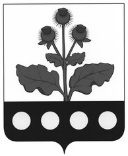 ВОРОНЕЖСКОЙ ОБЛАСТИПОСТАНОВЛЕНИЕ«01» июля 2019 г. № 51                      с. Истобное В соответствии с Федеральными законами от 06.10.2003 г. № 131-ФЗ «Об общих принципах организации местного самоуправления в Российской Федерации», от 27.07.2010 г. №210-ФЗ «Об организации предоставления государственных и муниципальных услуг», Уставом Истобинского сельского поселения Репьевского муниципального района, в целях приведения муниципальных правовых актов администрации Истобинского сельского поселения в соответствие действующему законодательству, администрация Истобинского сельского поселения Репьевского муниципального района Воронежской области постановляет:1. В постановление администрации Истобинского сельского поселения Репьевского муниципального района от 20.06.2018 №97 «Об утверждении административного регламента администрации Истобинского сельского поселения по предоставлению муниципальной услуги «Признание нуждающимися в предоставлении жилых помещений отдельных категорий граждан» (далее – Постановление 1) внести следующие изменения:1.1. Абзац двенадцатый пункта 2.6.1. части 2.6. раздел 2 административного регламента администрации Истобинского сельского поселения Репьевского муниципального района Воронежской области по предоставлению муниципальной услуги «Признание нуждающимися в предоставлении жилых помещений отдельных категорий граждан» (далее – Регламент 1), утвержденного Постановлением 1, признать утратившим силу;1.2. Абзац пятнадцатый пункта 2.6.1. части 2.6. раздел 2 Регламента 1, утвержденного Постановлением 1, признать утратившим силу;1.2. Пункт 2.6.2. части 2.6. раздел 2 Регламента 1, утвержденного Постановлением 1, дополнить подпунктом «в» следующего содержания:«в) адресно-справочная информация из территориального органа федерального органа исполнительной власти в сфере внутренних дел о лицах, проживающих совместно с заявителем;»1.3. Пункт 3.3.4. части 3.3. раздела 3 Регламента 1, утвержденного Постановлением 1, после абзаца третьего дополнить абзацам следующего содержания:«- Территориальный орган федерального органа исполнительной власти в сфере внутренних дел для получения адресно-справочной информации о лицах, проживающих совместно с заявителем.».2. В постановление администрации Истобинского сельского поселения Репьевского муниципального района от 10.06.2016 №61 «Об утверждении административного регламента администрации сельского поселения по предоставлению муниципальной услуги «Предоставление жилых помещений муниципального специализированного жилищного фонда» (далее – Постановление 2) внести следующие изменения:2.1. Абзац восьмой пункта 2.6.1. части 2.6. раздела 2 административного регламента администрации Истобинского сельского поселения Репьевского муниципального района Воронежской области по предоставлению муниципальной услуги «Предоставление жилых помещений муниципального специализированного жилищного фонда» (далее – Регламент 2), утвержденного Постановлением 2, признать утратившим силу;2.2. Пункт 2.6.3. части 2.6. раздел 2 Регламента 2, утвержденного Постановлением 2, после абзаца второго дополнить абзацем следующего содержания:«- адресно-справочная информация из территориального органа федерального органа исполнительной власти в сфере внутренних дел о лицах, проживающих совместно с заявителем.»;2.3. Абзац первый пункта 3.3.3. части 3.3 раздела 3 Регламента 2, утвержденного Постановлением 2, изложить в следующей редакции:«3.3.3 В случае отсутствия оснований, установленных пунктом 2.8 настоящего Административного регламента, а также отсутствия в представленном пакете документов, указанных в пункте 2.6.2, специалист в рамках межведомственного взаимодействия в течение 3 рабочих дней направляет запросы в:- Управление Федеральной службы государственной регистрации, кадастра и картографии по Воронежской области на получение выписки из Единого государственного реестра прав на недвижимое имущество и сделок с ним о правах гражданина и членов его семьи на имеющиеся у них объекты недвижимого имущества и выписки из Единого государственного реестра прав на недвижимое имущество и сделок с ним о правах гражданина и членов его семьи на имевшиеся у них объекты недвижимого имущества.- Территориальный орган федерального органа исполнительной власти в сфере внутренних дел для получения адресно-справочной информации о лицах, проживающих совместно с заявителем.».3. В постановление администрации Истобинского сельского поселения Репьевского муниципального района от 10.06.2016 №62 «Об утверждении административного регламента администрации сельского поселения по предоставлению муниципальной услуги «Принятие граждан на учет нуждающихся в предоставлении жилых помещений по договорам найма жилых помещений жилищного фонда социального использования» (далее – Постановление 3) внести следующие изменения:3.1. Абзац двенадцатый пункта 2.6.1. части 2.6. раздела 2 административного регламента администрации Истобинского сельского поселения Репьевского муниципального района Воронежской области по предоставлению муниципальной услуги «Принятие граждан на учет нуждающихся в предоставлении жилых помещений по договорам найма жилых помещений жилищного фонда социального использования» (Регламент 3), утвержденного Постановлением 3, изложить в следующей редакции:«документы, подтверждающие факт родства, супружеских отношений (свидетельство о рождении, свидетельство о заключении брака, судебные решения);»;3.2. Пункт 2.6.2. части 2.6. раздела 2 Регламента 3, утвержденного Постановлением 3, после абзаца четвертого дополнить абзацем следующего содержания:«- адресно-справочная информация о лицах, проживающих совместно с заявителем;»;3.3. В пункте 3.3.3. части 3.3. раздела 3 Регламента 3, утвержденного Постановлением 3, после слов «Управление ГИБДД ГУ МВД России по Воронежской области» дополнить словами «, Территориальный орган федерального органа исполнительной власти в сфере внутренних дел».4. Настоящее постановление вступает в силу по его официального обнародования.5. Контроль за исполнением настоящего постановления оставляю за собой.УТВЕРЖДАЮ:Глава Истобинского сельского поселения Репьевского муниципального районаВоронежской области_________________В.И. Аристова01 июля 2019 годаАКТобнародования постановления администрации Истобинского сельского поселения Репьевского муниципального района Воронежской области от 01.07.2019 года №51 «О внесении изменения в нормативные правовые акты администрации Истобинского сельского поселения Репьевского муниципального района»Комиссия в составе:1. Аристова Валентина Ивановна, глава Истобинского сельского поселения.2. Асеева Юлия Николаевна, старший инспектор администрации Истобинского сельского поселения.3. Коршикова Оксана Александровна, заместитель главы администрации Истобинского сельского поселения.4. Маслова Наталья Николаевна, депутат Совета народных депутатов Истобинского сельского поселения.5. Сапронова Галина Леонидовна, депутат Совета народных депутатов Истобинского сельского поселения.обнародовала постановление администрации Истобинского сельского поселения Репьевского муниципального района Воронежской области от 01.07.2019 года №51 «О внесении изменения в нормативные правовые акты администрации Истобинского сельского поселения Репьевского муниципального района» путём вывешивания для всеобщего ознакомления:1) возле здания администрации Истобинского сельского поселения Репьевского муниципального района Воронежской области – адрес: 396384, Воронежская область, Репьевский район, с. Истобное, ул. Терешковой, д. 36;2) возле здания магазина «Фаворит» - адрес: 396384, Воронежская область, Репьевский район, с. Истобное, ул. Репьевская, д. 15;3) возле здания магазина «Дорожный» - адрес: 396389, Воронежская область, Репьевский район, с. Истобное, ул. Болдырева, д. 32».Постановление администрации Истобинского сельского поселения Репьевского муниципального района Воронежской области от 01.07.2019 года №51 «О внесении изменения в нормативные правовые акты администрации Истобинского сельского поселения Репьевского муниципального района»доведено до сведения в трудовых коллективах.Настоящий акт составлен в одном экземпляре и хранится с первым экземпляром обнародованного правового акта.Подписи:1. Аристова В.И.    ____________2. Асеева Ю.Н.       ____________3. Коршикова О.А. ____________4. Маслова Н.Н.      ____________5. Сапронова Г.Л.   ____________О внесении изменения в нормативные правовые акты администрации Истобинского сельского поселения Репьевского муниципального районаГлава сельского поселенияВ.И. Аристова